Рабочий лист1. Составить примеры и записать результаты в тетради.1) Температура воздуха 21 декабря была 2 с◦ повысилась на 4 с◦, то термометр покажет …………2) Температура воздуха 26 декабря была -5 с◦   понизилась на 4 с◦, то термометр покажет ……3) Температура воздуха 8 января была 0 с◦  повысилась на 2 с◦, то термометр покажет ……4) Температура воздуха 9 января была 3 с◦  понизилась на 3 с◦, то термометр покажет ……5) Температура воздуха 12 января была -10 с◦  повысилась на 4 с◦, то термометр покажет ……6) Температура воздуха 14 января была 0 с◦  и понизилась на 12 с◦, то термометр покажет ……7) Температура воздуха 15 января была -5 с◦  повысилась на 7 с◦, то термометр покажет ……1. Составить примеры и записать результаты в тетради.1) Температура воздуха 21 декабря была 2 с◦ повысилась на 4 с◦, то термометр покажет …………2) Температура воздуха 26 декабря была -5 с◦   понизилась на 4 с◦, то термометр покажет ……3) Температура воздуха 8 января была 0 с◦  повысилась на 2 с◦, то термометр покажет ……4) Температура воздуха 9 января была 3 с◦  понизилась на 3 с◦, то термометр покажет ……5) Температура воздуха 12 января была -10 с◦  повысилась на 4 с◦, то термометр покажет ……6) Температура воздуха 14 января была 0 с◦  и понизилась на 12 с◦, то термометр покажет ……7) Температура воздуха 15 января была -5 с◦  повысилась на 7 с◦, то термометр покажет ……1. Составить примеры и записать результаты в тетради.1) Температура воздуха 21 декабря была 2 с◦ повысилась на 4 с◦, то термометр покажет …………2) Температура воздуха 26 декабря была -5 с◦   понизилась на 4 с◦, то термометр покажет ……3) Температура воздуха 8 января была 0 с◦  повысилась на 2 с◦, то термометр покажет ……4) Температура воздуха 9 января была 3 с◦  понизилась на 3 с◦, то термометр покажет ……5) Температура воздуха 12 января была -10 с◦  повысилась на 4 с◦, то термометр покажет ……6) Температура воздуха 14 января была 0 с◦  и понизилась на 12 с◦, то термометр покажет ……7) Температура воздуха 15 января была -5 с◦  повысилась на 7 с◦, то термометр покажет ……Составить правила сложения рациональных чисел.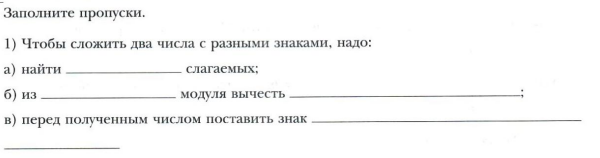 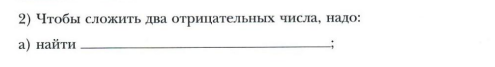 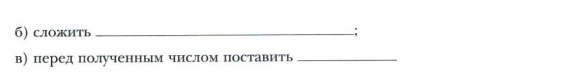 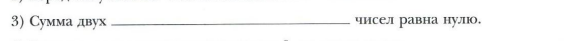 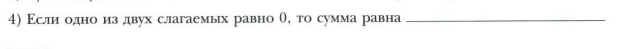 Составить правила сложения рациональных чисел.Составить правила сложения рациональных чисел.